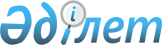 О признании утратившим силу решения Алакольского районного маслихата от 12 апреля 2018 года № 32-6 "Об утверждении Плана по управлению пастбищами и их использованию по Алакольскому району на 2018-2019 года"Решение Алакольского районного маслихата Алматинской области от 22 ноября 2018 года № 42-2. Зарегистрировано Департаментом юстиции Алматинской области 26 ноября 2018 года № 4885
      В соответствии со статьей 27 Закона Республики Казахстан от 6 апреля 2016 года "О правовых актах", Алакольский районный маслихат РЕШИЛ:
      1. Признать утратившим силу решения Алакольского районного маслихата "Об утверждении Плана по управлению пастбищами и их использованию по Алакольскому району на 2018-2019 года" от 12 апреля 2018 года № 32-6 (зарегистрирован в Реестре государственной регистрации нормативных правовых актов № 4663, опубликован 11 мая 2018 года в Эталонном контрольном банке нормативных правовых актов Республики Казахстан).
      2. Контроль за исполнением настоящего решения возложить на руководителя аппарата Алакольского районного маслихата О. Ахметкалиева.
      3. Настоящее решение вступает в силу со дня государственной регистрации в органах юстиции и вводится в действие со дня его первого официального опубликования.
					© 2012. РГП на ПХВ «Институт законодательства и правовой информации Республики Казахстан» Министерства юстиции Республики Казахстан
				
      Председатель сессии Алакольского районного маслихата 

А. Слямов

      Секретарь Алакольского районного маслихата 

С. Жабжанов
